						Předkládá:	Mgr. Jiří Pospíšil,								1. náměstek primátora						Zpracoval(i):	Mgr. Alexandra Klímková,				vedoucí Odboru správy a údržby 				majetku města								Helena Burešová,			odborný referent oddělení nakládání s majetkem města Odboru SÚMMZasedání Zastupitelstva města Prostějovakonané dne 04. 02. 2020Schválení prodeje části pozemku p.č. 3458/101 a pozemku p.č. st. 857, oba v k.ú. PteníNávrh usnesení:Zastupitelstvo města Prostějovas c h v a l u j eprodej části pozemku p.č. 3458/101 – lesní pozemek o výměře 310 m2 (dle geometrického plánu nově pozemek p.č. 3458/194) a pozemku p.č. st. 857 – zastavěná plocha a nádvoří o výměře 20 m2, oba v k.ú. Ptení za následujících podmínek:za kupní cenu ve výši dle znaleckého posudku (cena obvyklá), tj. celkem 27.800 Kč, splatnou před podpisem kupní smlouvy,náklady spojené s vypracováním geometrického plánu, znaleckého posudku a správní poplatek spojený s podáním návrhu na povolení vkladu vlastnického práva do katastru nemovitostí uhradí kupující.Důvodová zpráva:     Odbor správy a údržby majetku města Magistrátu města Prostějova obdržel dne 31.01.2018 žádost o prodej části pozemku p.č. 3458/101 - lesní pozemek o výměře cca 303 m2 a pozemku p.č. st. 857 – zastavěná plocha a nádvoří o výměře 20 m2, oba v k.ú. Ptení, z vlastnictví Statutárního města Prostějova do jeho výlučného vlastnictví. Na pozemku p.č. st. 857 v k.ú. Ptení se nachází stavba pro rodinnou rekreaci s číslem evidenčním 308 ve vlastnictví žadatele. Prodejem pozemku p.č. st. 857 v k.ú. Ptení pod touto stavbou dojde ke sjednocení vlastníka pozemku a stavby, a tím naplnění principu, který byl zaveden zákonem č. 89/2012 Sb., občanský zákoník, ve znění pozdějších předpisů, že stavba je součástí pozemku. Dle příslušných ustanovení tohoto zákona má vlastník stavby nacházející se na cizím pozemku předkupní právo k tomuto pozemku a opačně.      Žadatel je dále vlastníkem pozemku p.č. 3459/37 – trvalý travní porost o výměře 349 m2 v k.ú. Ptení, který je využíván jako zahrada u předmětné stavby pro rodinnou rekreaci. Součástí této zaplocené zahrady je také část pozemku p.č. 3458/101 v k.ú. Ptení o výměře cca 303 m2 ve vlastnictví Statutárního města Prostějova. Prodejem části pozemku p.č. 3458/101 v k.ú. Ptení o výměře cca 303 m2 z vlastnictví Statutárního města Prostějova do vlastnictví žadatele dojde ke sjednocení vlastnictví pozemků v rámci oplocené zahrady. Po vypracování geometrického plánu č. 946-357/2016 ze dne 22.11.2019 došlo ke zpřesnění výměry části pozemku p.č. 3458/101 v k.ú. Ptení určeného k prodeji na výměru 310 m2.      Pozemky p.č. 3458/101 a p.č. st. 857, oba v k.ú. Ptení, má v současné době v nájmu společnost Lesy města Prostějova, s.r.o., se sídlem Školní 3643/4, Prostějov, PSČ: 796 01, IČ: 253 21 692, na základě Nájemní smlouvy č. NS/OPK/01/97 ze dne 27.01.1997.     Záležitost je řešena pod sp. Zn. OSUMM 365/2016. Stanoviska odborů MMPv (subjektů):Společnost Lesy města Prostějova s.r.o. sděluje, že nemá námitek k prodeji výše uvedených pozemků. Rada města Prostějova dne 27.05.2019 usnesením č. 9525 vyhlásila záměr prodeje části pozemku p.č. 3458/101 – lesní pozemek o výměře cca 303 m2 (přesná výměra bude známa po vyhotovení geometrického plánu) a pozemku p.č. st. 857 – zastavěná plocha a nádvoří o výměře 20 m2, oba v k.ú. Ptení, za následujících podmínek:za kupní cenu ve výši minimálně dle znaleckého posudku (cena obvyklá) splatnou před podpisem kupní smlouvy,náklady spojené s vypracováním geometrického plánu, znaleckého posudku a správní poplatek spojený s podáním návrhu na povolení vkladu vlastnického práva do katastru nemovitostí uhradí kupující.Záměr prodeje předmětných pozemků byl v souladu s příslušnými ustanoveními zákona č. 128/2000 Sb., o obcích (obecní zřízení), ve znění pozdějších předpisů, zveřejněn vyvěšením na úřední desce Magistrátu města Prostějova a způsobem umožňujícím dálkový přístup. K vyhlášenému záměru se v zákonem stanovené lhůtě nikdo jiný nepřihlásil.Dle znaleckého posudku byla obvyklá cena pozemku p.č. 3458/101 v k.ú. Ptení znalcem stanovena ve výši 80 Kč/m2 a pozemku p.č.st. 857 v k.ú. Ptení ve výši 150 Kč/m2, tj. celkem 27.800 Kč za oba pozemky, které jsou předmětem prodeje. 2. Stanovisko předkladatele:S ohledem na skutečnost, že se na pozemku p.č. st. 857 v k.ú. Ptení nachází stavba pro rodinnou rekreaci s číslem evidenčním 308 ve vlastnictví žadatele a část pozemku p.č. 3458/101 v k.ú. Ptení je součástí oplocené zahrady u této stavby, Odbor správy a údržby majetku města nemá námitek ke schválení prodeje části pozemku p.č. 3458/101 – lesní pozemek o výměře 310 m2 (dle geometrického plánu nově pozemek p.č. 3458/194) a pozemku p.č. st. 857 – zastavěná plocha a nádvoří o výměře 20 m2, oba v k.ú. Ptení, žadateli za podmínek dle návrhu usnesení. Prodejem pozemku p.č. st. 857 v k.ú. Ptení dojde ke sjednocení vlastníka pozemku a stavby na něm postavené, a tím bude docíleno naplnění principu, který byl zaveden zákonem č. 89/2012 Sb., občanský zákoník, ve znění pozdějších předpisů, že stavba je součástí pozemku. Prodejem části pozemku p.č. 3458/101 v k.ú. Ptení o výměře 310 m2 ve vlastnictví Statutárního města Prostějova, který tvoří spolu s pozemkem p.č. 3459/37 v k.ú. Ptení ve vlastnictví žadatele oplocenou zahradu, dojde ke sjednocení vlastnictví pozemků v rámci této oplocené zahrady. Před uzavřením kupní smlouvy bude o předmětné pozemky zúžena Nájemní smlouva č. NS/OPK/01/97 ze dne 27.01.1997 uzavřená se společností Lesy města Prostějova, s.r.o.Žadatel není dlužníkem Statutárního města Prostějova.Materiál byl předložen k projednání na schůzi Finančního výboru dne 28.01.2020.Osobní údaje fyzických osob jsou z textu vyjmuty v souladu s příslušnými ustanoveními zákona č.101/2000 Sb., o ochraně osobních údajů a o změně některých zákonů, ve znění pozdějších předpisů. Úplné znění materiálu je v souladu s příslušnými ustanoveními zákona č. 128/2000 Sb., o obcích (obecní zřízení), ve znění pozdějších předpisů k nahlédnutí na Magistrátu města ProstějovaPřílohy:geometrický plán č. 946-357/2016 – tato příloha odstraněna z důvodu ochrany osobních údajůmapa širších vztahů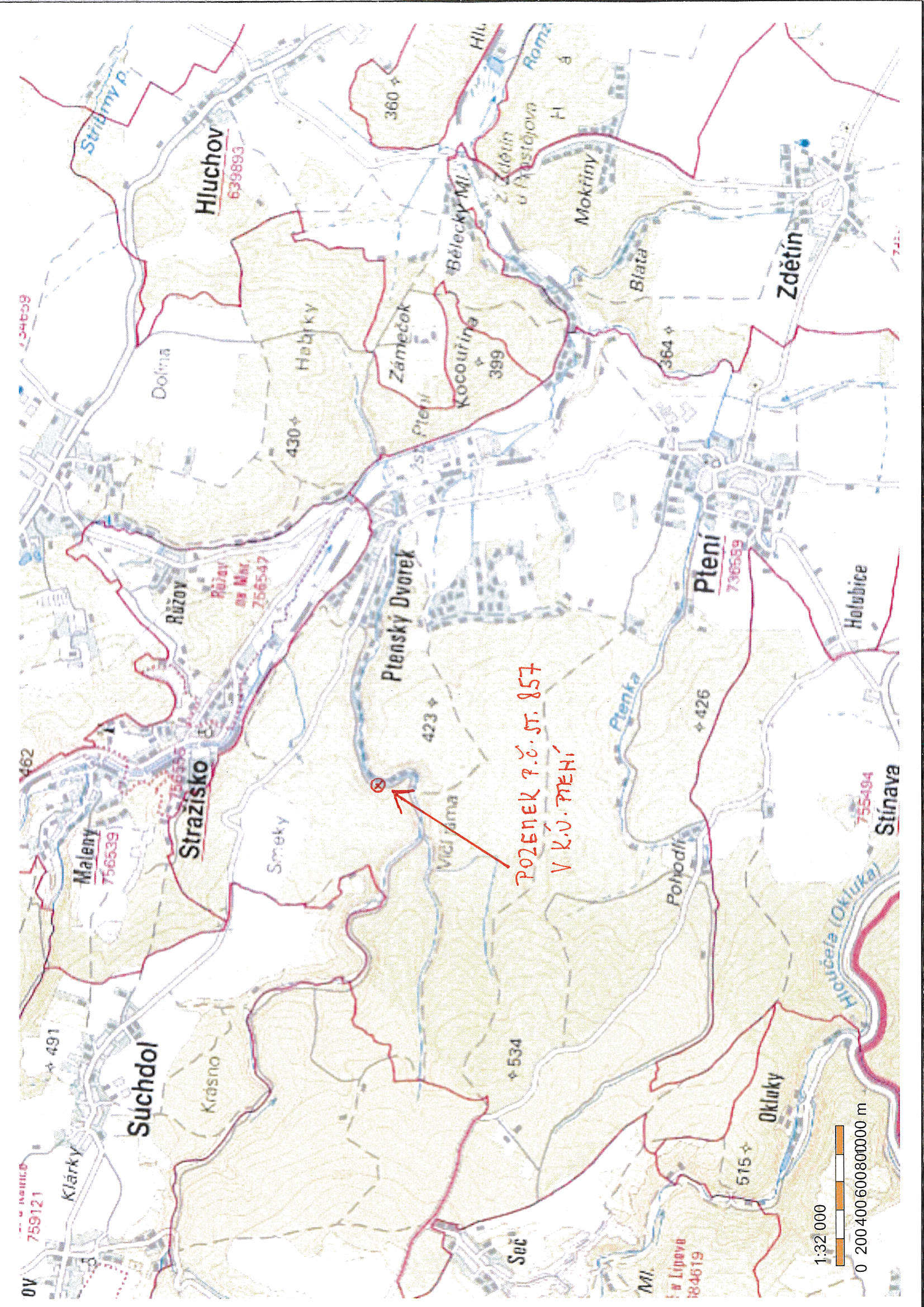 P o d p i s yP o d p i s yP o d p i s yP o d p i s yPředkladatelMgr. Jiří Pospíšil, 1. náměstek primátora22.01.2020Mgr. Pospíšil, v.r.Za správnostMgr. Alexandra Klímková, vedoucí Odboru správy a údržby majetku města22.01.2020Mgr. Klímková, v.r.ZpracovatelHelena Burešová, odborný referent oddělení nakládání s majetkem města Odboru SÚMM22.01.2020Burešová, v.r.Důvodová zpráva obsahuje stanoviska dotčených odborů MMPv (subjektů)Důvodová zpráva obsahuje stanoviska dotčených odborů MMPv (subjektů)Důvodová zpráva obsahuje stanoviska dotčených odborů MMPv (subjektů)Důvodová zpráva obsahuje stanoviska dotčených odborů MMPv (subjektů)Odbor MMPv (subjekt)Odbor MMPv (subjekt)Stanovisko ze dneResumé1.Lesy města Prostějova s.r.o.21.03.2018nemá námitek 2.OSÚMM22.01.2020nemá námitek